Séjour Scientifique de Haut Niveau SSHNCNRS-L/Ambassade de France au Liban2020Dossier de candidature Nom et Prénom du candidat : Etablissement d’origine :Structure de recherche à l’établissement d’origine :Etablissement français d’accueil : Nom du responsable de l’établissement d’accueil (université, unité de recherche, etc.) :Début du séjour : Fin du séjour : I. Fiche de Renseignements sur le candidatI.1. Etat civil  Nom complet (en arabe) : Nom complet (en français) :Date et lieu de naissance (En arabe) :Date et lieu de naissance (en français) :N° Sécurité Sociale :Adresse personnelle :  Ville : Tél. /Mél :     I.2. DiplômesA joindre les copies du diplôme le plus élevéII. Fiche de Renseignements sur l’établissement d’origine (personnel CNRS-L*)*Pour les candidats non affiliés au CNRS-L veuillez remplir la section IIILaboratoire (Equipe) d’origine :  Centre CNRS-L auquel est affilié le laboratoire d’accueil :Adresse :  Ville : Nom du directeur du centre CNRS-L : Tél./Fax/Mél :                                                                                III. Fiche de Renseignements sur l’établissement d’origine (personnel non CNRS-L)Unité de recherche : Nom du Directeur de l’unité de recherche : Adresse :  Ville : Tél./Fax/Mél :                                                                                Faculté ou organisme auquel est affilié le candidat :Dans quel partenariat avec le CNRS-L est impliqué le candidat :IV. Fiche de Renseignements sur l’établissement d’accueil en France Unité de recherche : Nom du responsable de l’unité de recherche : Adresse :  Code postale-Ville : Tél./Fax/Mél :                                                                                Etablissement d’enseignement supérieur ou de recherche (ou entreprise) auquel est affilié l’unité d’accueil :Nom du responsable : V. Motifs du SSHNBien préciser le contexte, les objectifs, et l’intérêt stratégique du projet du séjour (300 mots maximum)Date Noms et signature du candidatNom, avis et signature du directeur du centre de recherche de rattachement au CNRS-L (pour les candidats du CNRS-L)Nom, avis et signature du responsable de l’établissement d’origine du candidat (pour les candidats non CNRS-L)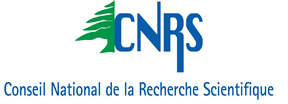 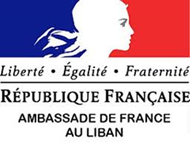 PhotoDiplômeSpécialitéNote et mentionDate et lieuBaccalauréatLicenceM1M2MasterÉcole d’ingénieurDoctoratHDR